VERSIÓN ESTENOGRÁFICA DE   LA SESIÓN ORDINARIA DE LA COMISIÓN EDILICIA PERMANENTE DE CULTURA DEL 24 DE SEPTIEMBRE DEL 2020.En base a los Artículos 27 y 49 Fracción II de la Ley del Gobierno y de la Administración Pública Municipal del Estado de Jalisco, artículos 47 Fracción II, 49 y 51 del Reglamento Orgánico del Gobierno y de la Administración Pública del Municipio de Puerto Vallarta, Jalisco y siendo las:11:30 horas. (LAS ONCE HORAS CON TREINTA  MINUTOS), del  día de hoy, Jueves 24 de Septiembre del 2020 damos por iniciada esta reunión	Buenos Días. Señoras y Señores Regidores y Regidoras, integrantes de la Comisión Edilicia Permanente DE CULTURA A continuación, me permitiré tomar Lista de Asistencia y verificar la existencia de quórum legal de los integrantes de esta Comisión a sesionar.REGIDORA 		MARÍA LAUREL CARRILLO VENTURA (PRESENTE)REGIDOR 		SAÚL LÓPEZ OROZCO. (PRESENTE)REGIDOR		CECILIO LÓPEZ FERNÁNDEZ. (AUSENTE)  y un servidor LUIS ALBERTO MICHEL RODRÍGUEZ, como Presidente de la Comisión. (PRESENTE)Total de Asistentes   3 de 4. PARA TODOS LOS EFECTOS LEGALES A QUE HAYA LUGAR.Existiendo quórum Legal. - Siendo las 11:20 horas, para desahogar la Sesión de trabajo correspondiente al día de hoy Jueves 24 de Septiembre del año 2020, y para regirla propongo a Ustedes señoras y señores Regidores, el siguiente:ORDEN DEL DÍA:PRIMERO: Lista de AsistenciaSEGUNDO: Declaración de Quórum LegalTERCERO: Aprobación de la Orden del Día      CUARTO: Rendición del Segundo Informe Anual de Actividades Edilicias y de                                la Comisión de Cultura.      QUINTO: Asuntos Generales.     SEXTO: Clausura  Está a su amable consideración, Regidoras y Regidores, el Orden del Día, por lo que en votación económica se les pregunta, si es de aprobarse. - A FAVOR 3 (TRES), EN CONTRA 0 (CERO), ABSTENCIONES 0 (CERO).En consecuencia, se aprueba para todos los efectos legales a que haya lugar y en el orden aprobado paso a desahogar el siguiente punto.CUARTO PUNTO del orden del día: Rendición del Segundo Informe anual de Actividades Edilicias y de la Comisión de CulturaSEGUNDO INFORME DE ACTIVIDADESOCTUBRE 2019 A SEPTIEMBRE 2020Comisión Edilicia de CulturaREGIDOR. LUIS ALBERTO MICHEL RODRIGUEZ.Teléfono: 3221838233Facebook: Profe MichelEmail: soyluismichel21@gmail.com                   Independencia #123 Col. Centro Planta alta, Sala B- Cubículo      Luis Alberto Michel Rodríguez, Regidor del Honorable Ayuntamiento Constitucional del Municipio de Puerto Vallarta por Morena, en cumplimiento ante mi segundo año de gestión de la presente Administración Municipal, rindo el informe correspondiente a las actividades relativas a mi cargo desempeñadas en el periodo octubre 2019 - septiembre 2020.Introducción.      Cultura se refiere al conjunto de bienes materiales y espirituales de un grupo social transmitido de generación en generación a fin de orientar las prácticas individuales y colectivas. Incluye lengua, procesos, modos de vida, costumbres, tradiciones, hábitos, valores, patrones, herramientas y conocimiento.    Como Regidor Presidente de la Comisión Edilicia de Cultura, continuamos trabajando y aportando  para que este gobierno se caracterice por ser una administración de gestión eficiente e innovador a pesar de la contingencia que sacudió a todo el mundo incluyendo nuestro querido Puerto Vallarta,  para mí es muy importante seguir contribuyendo y mejorando la cultura en mi municipio.      Mi objetivo con la ciudadanía es poder aportar al desarrollo de la comunidad vallartense a través de la cultura, realizando campañas de concientización, eventos culturales y desarrollo de iniciativas con trascendencia, innovación y de interés, así lograr una conciencia con mayor crecimiento cultural en el municipio. Comisión de Cultura. El participar como colegiado en diferentes comisiones ayuda a sustentar algunas propuestas e ideas que se presenten en las reuniones.   La grafica nos muestra el índice de participación de trabajo realizado en las comisiones. Integrantes de la Comisión de Cultura.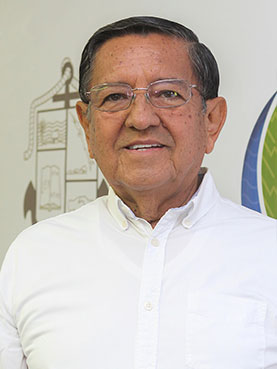 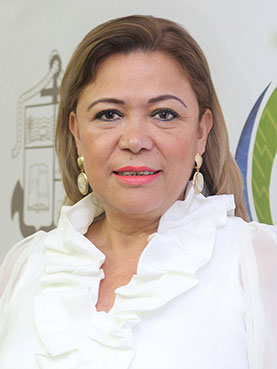 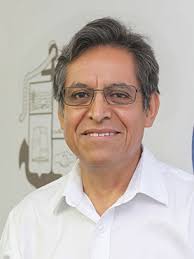 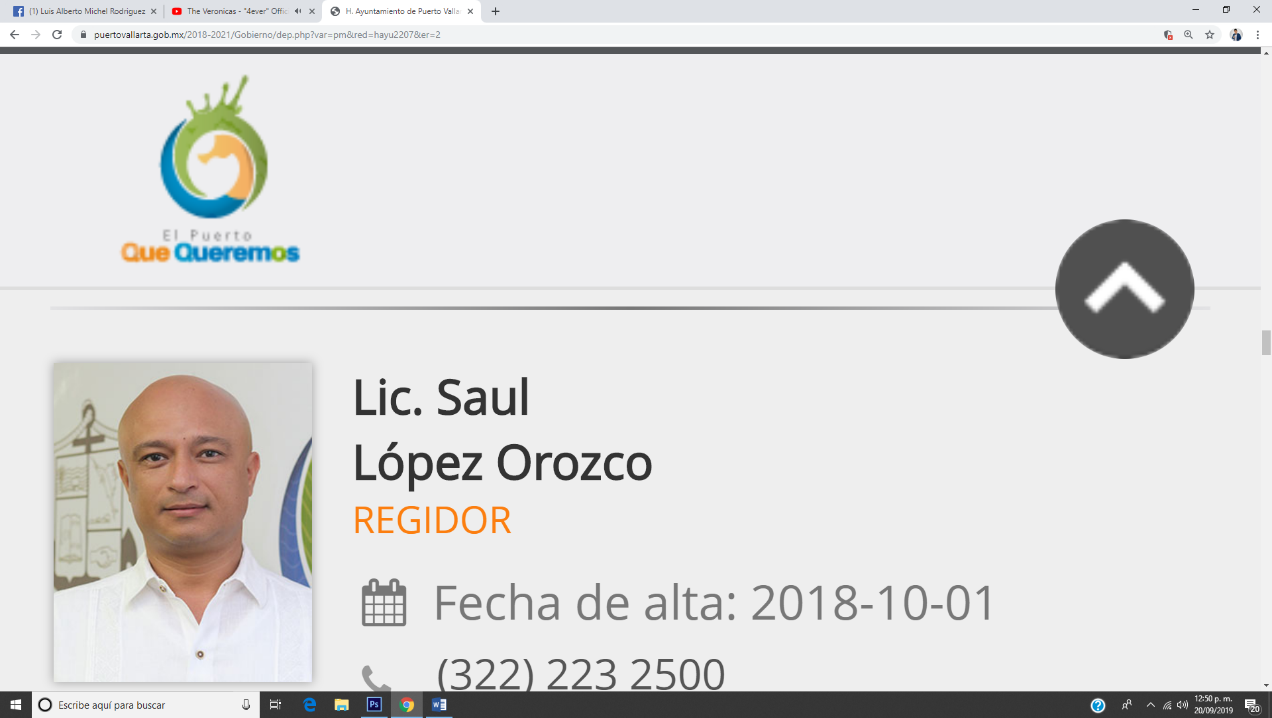 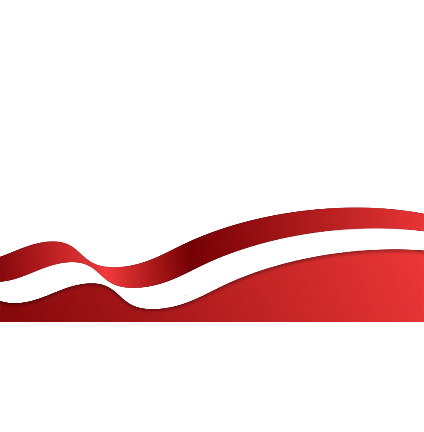 SESIONES CONVOCADAS POR LA COMISIÓN DE CULTURADebido a la contingencia Mundial por el COVID-19 los meses de Marzo hasta Julio  del 2020, no hubo sesiones por instrucciones del el H. Ayuntamiento Constitucional de Puerto Vallarta, a pesar no estar en las instalaciones de manera física atendimos todas las peticiones que demandaba la ciudadanía a través de los medios digitales como Facebook, Instagram, WhatsApp y se atendieron cada una de las necesidades solicitadas, y se comenzaron a desarrollar iniciativas que proponiendo al pleno a la brevedad. INICIATIVAS He presentado diversas iniciativas al cabildo del H. Ayuntamiento de Puerto Vallarta correspondientes a mi comisión de cultura para que se turne a comisión para su aprobación o dictaminarían. 2019-2020JUNTAS DE GOBIERNO DEL INSTITUTO VALLARTENSE DE CULTURA. COMISIONES COLEGIADASEl participar como colegiado en diferentes comisiones ayuda a sustentar algunas propuestas e ideas que se presenten en las reuniones.   La grafica nos muestra el índice de participación de trabajo realizado en las comisiones. Sesiones Ordinarias del H. Ayuntamiento de Puerto Vallarta.De acuerdo al Reglamento Orgánico del H. Ayuntamiento de Puerto Vallarta tiene como objeto realizar una sesión ordinaria por mes, con el objetivo de aprobación, dictaminación y resolver asuntos de interés para el municipio. ORDINARIAS: 10     EXTRA ORDINARIAS: 3Temas de relevancia. Aprobación de presupuesto para despensas debido a la contingencia COVID 19.Aprobación de la ley de ingresos voto en contra  (Agosto 2020). Convenio de la Metropolización  Puerto Vallarta - Bahia de Banderas. Concesiones del Mercado Municipales de Puerto Vallarta sin afectación en sus años de posesión.TOTAL DE ASISTENCIA A DIFERENTES EVENTOS: 24Nuestra cercanía con la Gente es de lo más importante para esta Comisión*Apoyo a la Ciudadanía.        Actualmente vivimos una situación de salud y económica debido a la pandemia del Covid19, que  obligó a la ciudadanía vallartense a mantenerse en cuarentena por varios meses, sin poder generar ingresos para sustentar a sus familias. El apoyar  a las personas es un acto que mejorar  la calidad de vida. Pero además de ser una buena acción, estas gestiones benefician directa e inmediatamente a la personas, Es por eso que estuvimos socializando el tomar las medidas obligatorias preventivas como el uso del cubre bocas, Gel Antibacterial, Mantenerse en aislamiento.En Cuanto al QUINTO PUNTO del Orden del día: Asuntos Generales, pregunto a los presentes si tuvieran algún asunto general que tratar lo manifiesten levantando la mano. (levantó la mano la Regidora Laurel Carrillo Ventura), adelante Regidora Laurel..REGIDORA LAUREL CARRILLO VENTURA: Gracias Regidor, Buenos días a todos, solo para felicitarlo por presentar ya su informe de actividades, y para reforzar su cometario de que si fueron varios meses los que no sesiono el pleno, pero si estuvimos trabajando en las colonias y apoyando a la gente en sus necesidades. Es Cuanto. REGIDOR LUIS ALBERTO MICHEL: no habiendo más Asuntos Generales, damos por terminado este punto.Y como último SEXTO PUNTO del Orden del día no habiendo más asuntos que tratar en esta Sesión de la Comisión Edilicia DE CULTURA del día 24 de Septiembre del 2020, siendo las 11:40 horas, se declara CLAUSURADA la presente sesión.  FECHAMOTIVOTIPO3/10/2019informeOrdinaria06/11/2019Paseo Pata SaladaMesa de Trabajo14/11/2019Aprobación del proyecto “Pata Salada”Ordinaria11/12/2019Propuesta para adquirir equipo tecnológico para salón cabildoMesa de Trabajo11/12/2019Aprobación de Iniciativa para adquirir equipo tecnológico para salón cabildoOrdinaria22/01/2020Creación del paseo de los visitantes distinguidos y personalidades que radican en nuestra ciudad. Ordinaria 26/02/2020Pendientes de la comisión de Cultura. Ordinaria26/08/2020Aprobación de la iniciativa para la restauración y conservación de la escultura “La Noche de la Iguana”Ordinaria INICIATIVAS DE LA COMISÓN EDILICIA DE CULTURA.DESCRIPCIÒNEDIFICIO DE PSICOLOGIA Y PROBLEMAS MENTALES.Se calcula  que el 20% de los adolescentes  de todo el mundo tiene problemas mentales o de comportamiento, la depresión es la enfermedad que más contribuye a la carga mundial de morbilidad entre los jóvenes de 15 a 19 años de edad, y  el suicidio es una de las 3 causas principales de mortalidad entre las personas de 15 a 35 años. En conjunto, unos 71.000 adolescentes cometen suicidio anualmente  y una cifra 40 veces superior lo intenta. Alrededor de la mitad de los trastornos mentales  de una vida comienza antes de los 14 años de edad  y el 70% antes de los 24. La frecuencia de trastornos mentales entre los adolescentes ha aumentado en los últimos 20 y 30 años; dicho aumento  se atribuye a la ruptura de las estructuras familiares, al aumento del desempleo entre los jóvenes y a las poco realistas aspiraciones educativas y profesionales que las familias tienen para sus hijos e hijas. PATA SALADA.El distintivo amigo “Pata Salada” en un lugar seguro, visible y accesible, por ello se considera el andador publico ubicado al finalizar la isla Cuale, justo donde comienzan las escaleras que llevan al puente que cruza el malecón y el hotel molino de agua (frente al restaurante Oscar´s).ADQUISICIÓN DE EQUIPO TECNOLOGICO QUE REUNA LAS MEJORES CARACTERISTICAS DE PRECIO Y CALIDAD.Tiene como que el pleno del Ayuntamiento autorice a que se considere dentro del contenido del presupuesto de egresos para el ejercicio fiscal 2020 dos mil veinte, la adquisición  de equipo tecnológico que reúna las mejores características de precio y  calidad, para poder transmitir  en vivo las reuniones de los diversos consejos, comités y sistemas de los cuales formen parte de los miembros colegiados del ayuntamiento. PROYECTO DE RESTAURACIÓN DE LA ESCULTURA LA NOCHE DE LA IGUANA. Se considere la posibilidad de ejecutar  el proyecto  TemaFechaFechaPresentación para su aprobación, la modificación de ingresos y egresos 2018.Presentación para su aprobación, la cuenta pública 2018.Aprobación de Aportación financiera para programa “Fondo de talleres para las casas de Cultura 2019”Presentación para su aprobación, la modificación de ingresos y egresos 2018.Presentación para su aprobación, la cuenta pública 2018.Aprobación de Aportación financiera para programa “Fondo de talleres para las casas de Cultura 2019”27/02/19-Presentación y aprobación, la modificación del presupuesto  de ingresos 2019, del instituto vallartense de cultura. -Presentación para su aprobación, la modificación  del presupuesto de egresos 2019, del IVC. -Aprobación  financiera para programa “ Fondo de Talleres para las casas de cultura  2019”-Presentación para su aprobación del calendario anual de sesiones 2019. -Presentación y aprobación, la modificación del presupuesto  de ingresos 2019, del instituto vallartense de cultura. -Presentación para su aprobación, la modificación  del presupuesto de egresos 2019, del IVC. -Aprobación  financiera para programa “ Fondo de Talleres para las casas de cultura  2019”-Presentación para su aprobación del calendario anual de sesiones 2019. 1/03/2019Presentación de cotizaciones de bienes y servicios para su análisis y aprobación. Presentación de cotizaciones de bienes y servicios para su análisis y aprobación. 07/11/2019-Toma de protesta  y declaración formal de instalación  de la junta de gobierno  del IVC, del periodo 2020-2023-Presentación para su análisis y aprobación la modificación de ingresos y egresos 2019 del IVC. -Presentación para su aprobación la modificación al reglamento de adquisiciones y enajenaciones del IVC. -Presentación para su aprobación de manual para la comprobación del gasto de los viáticos  y sus anexos a cargo del organismo público descentralizado del Instituto Vallartanse de Cultura  del municipio de Puerto Vallarta. -Presentación  para su aprobación de traspaso  de fondo económico de ingresos propio del IVC  al municipio de Puerto Vallarta, para ejercicios de los proyectos de rehabilitación de la isla del Rio Cuale (Zona Norte); Remodelación del inmueble Mercado Pitillal para el Centro Cultural Pitillal.  -Toma de protesta  y declaración formal de instalación  de la junta de gobierno  del IVC, del periodo 2020-2023-Presentación para su análisis y aprobación la modificación de ingresos y egresos 2019 del IVC. -Presentación para su aprobación la modificación al reglamento de adquisiciones y enajenaciones del IVC. -Presentación para su aprobación de manual para la comprobación del gasto de los viáticos  y sus anexos a cargo del organismo público descentralizado del Instituto Vallartanse de Cultura  del municipio de Puerto Vallarta. -Presentación  para su aprobación de traspaso  de fondo económico de ingresos propio del IVC  al municipio de Puerto Vallarta, para ejercicios de los proyectos de rehabilitación de la isla del Rio Cuale (Zona Norte); Remodelación del inmueble Mercado Pitillal para el Centro Cultural Pitillal.  06/06/2020ComisiónsesionesMesas de Trabajo HACIENDA 60GOBERNACIÓN 90EDUCACIÓN, INNOVACIÓN, CIENCIA Y TECNOLOGIA. 71SALUD 80JUSTICIA Y DERECHOS HUMANOS. 60PARTICIPACIÓN CIUDADANA 80ORDENAMIENTO TERRITORIAL 51AGUA 60FECHATIPO30/oct/19ORDINARIA31/oct/19Extraordinaria.29/nov/19ORDINARIA17/Dic/19ORDINARIA31/ene/20ORDINARIA14/feb/20ORDINARIA30/marz/20ORDINARIA 30/abr/20ORDINARIA16/jun/20Extraordinaria.25/jun/20ORDINARIA30/jul/20ORDINARIA28/agost/20ORDINARIA3/sep/20Extraordinaria.CONCEPTO FECHA LUGAR CONCEPTO DESFILE TRADICIONAL DEL CHARRO14/09/2019PLAZA DE ARMASDESFILESESION SOLEMNEPOR LA INDEPENDENCIA DE MEXICO15/09/2019PLAZA DE PRESIDENCIACIVICOANIVERSARIO DEL INICIO DE LA GUERRA DE LA INDEPENDENCIA DE MÉXICO. 16/09/2019Parque HidalgoCIVICODESFILE DEL 16 DE SEPTIEMBRE 16/09/2019Plaza de ArmasDESFILEPRIMER INFORME LEGISLATIVO MTRA. LORENA JIMÉNEZ.21/09/19HOTEL CANTO DEL SOLCONFERENCIA4TO INFORME MAESTRA CANDELARIA TOVAR DE DÁVALOS 04/10 /2019SALÓN CRISTAL DE PUERTO VALLARTAINFORME DE ACTIVIDADESDÍA INTERNACIONAL DE LA LUCHA CONTRA EL CÁNCER DE MAMA19 /10 /19FRENTE A MCDONALDSMARCHAVISITA AL CUC CON EL LIC. CHAVOYA 22/10/2019CUCREUNIONREUNIÓN PRIVADA UMA 22/10/2019UMA 5TO PISOREUNION PRIVADAASUNTO TOMA DE PROTESTA DEL SINDICATO CATEM 25/10/2019TEATRO VALLARTAEVENTOENTREVISTA DE ITXEL BRISIO DEL ARTE VISUALES TEMA LOGÍSTICA DE CULTURA DEL CUC29/10/2019OFICINAENTREVISTADÍA  DEL MÚSICO Y CANTANTES 22/11/2019SALÓN RIOCÍVICOENTREGA DE TÍTULOS DE PROPIEDAD 14/11/2019UMAENTREGA DE TITULOS DE PROPIEDADACTO CIVICO 20 DE NOVIEMBRE 20/11/2019PRESIDENCIA MUCIPALCIVICODESFILE DEL 20 DE NOVIEMBRE 20/11/2019PRESIDENCIA MUCIPALDESFILEANIVERSARIO DEL MERCADO MUNICIPAL RIO CUALE 80 DE SU FUNDACIÓN Y 40 AÑOS COMO CONSTRUIDO 27/11/2020MERCADO RIO CUALEANIVERSARIOJORNADA DE FAMILIA SALUDABLE 30/11/2020PLAZA DEL PITILLALDIFEVENTO DE ENCENDIDA DEL ÁRBOL 29/11/2020ENFRENTE DE LA PRESIDENCIASOCIALFESTIVAL NACIONAL DIY STKA TEBOARDING PUERTO VALLARTA 4/12/2019UNIDAD AGUSTIN FLORES CONTRERAS ENFRENTE DEL SHERATONFESTIVALCEREMONIA DE ENTREGA DE CARTILLAS 7/12/2019CANCHA DE FUTBOL DEL ESTADIO DEL CENTROSOCIALCONVIVENCIA NAVIDEÑA SECUNDARIA 149 LA PRIMAVERA. 11/12/2019SECUNDARIA 149SOCIALEL TENOR DEL NORTE 14/12/2019PUERTO MÁGICO , APISOCIAL71 ANIVERSARIO DE LA DECLARATORIA UNIVERSAL DE LOS DERECHOS HUMANOS 13/12/2019PATIO CENTRAL DE LA PRESIDENCIACÍVICOEntrega de Uniformes, Zapatos y Utiles escolares. 10/08/2020Presidencia Municipal Apoyo 